                                                         Republika e Kosovës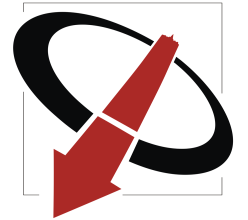 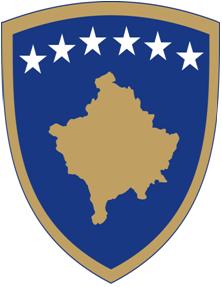                                                  Republika Kosova / Republic of Kosovo                         Agjencia kundër Korrupsionit                                Agencija protiv Korupcije / Anti – Corruption Agenc                                                          NJOFTIM PËR KONTRATË                                                      FurnizimSipas Nenit 40 të Ligjit Nr. 04/L-042 të Prokurimit Publik në Kosovë Data e përgatitjes së njoftimit: 21.11.2014Ky njoftim është përgatitur në GJUHËT:NENI I: AUTORITETI KONTRAKTUESI.1) EMRI DHE ADRESA E AUTORITETIT KONTRAKTUES (AK)Autoriteti kontraktues kryen blerje në emër të autoriteteve të tjera kontraktuese     Nëse po, specifiko identitetin e të gjithë Autoriteteve Kontraktuese që kanë të drejtë të bëjnë porosi nën termet e kontratës ose referoju një Aneksi.NENI II: LËNDA E KONTRATËSII.1) PËRSHKRIMIII.2) SASIA APO FUSHËVEPRIMI I KONTRATËSII.3) KOHËZGJATJA E KONTRATËS APO AFATET KOHORE PËR PËRFUNDIMNENI III: INFORMACIONET LIGJORE, EKONOMIKE, FINANCIARE DHE TEKNIKEIII.1) KUSHTET NË LIDHJE ME KONTRATËNIII.2) KUSHTET PËR PJESËMARRJEIII.3) KUSHTET SPECIFIKE PËR KONTRATAT E SHËRBIMEVENENI IV: PROCEDURAIV.1) LLOJI I PROCEDURËS -  Kuotim  Çmimi.IV.2) KRITERET E DHËNIESIV.3) INFORMACIONET ADMINISTRATIVENENI V: INFORMACIONET PLOTËSUESE: V.1) ANKESATV.1.1) ADRESA E ORGANIT SHQYRTUES TË PROKURIMIT (OSHP)V.2) INFORMACIONET SHTESËNr i ProkurimitAKK 236    14    27      136 ShqipSerbishtAnglishtEmri zyrtar: Agjencia kundër KorrupsionitEmri zyrtar: Agjencia kundër KorrupsionitEmri zyrtar: Agjencia kundër KorrupsionitEmri zyrtar: Agjencia kundër KorrupsionitAdresa Postare: Rr.Nazim Gafurri 31Adresa Postare: Rr.Nazim Gafurri 31Adresa Postare: Rr.Nazim Gafurri 31Adresa Postare: Rr.Nazim Gafurri 31Qyteti: PrishtinëKodi postar:10000Kodi postar:10000Vendi:PrishtinëPersoni kontaktues: Ahmet HasaniPersoni kontaktues: Ahmet HasaniTelefoni: 038/518-915Telefoni: 038/518-915Email: Ahmet.Hasani @ rks-gov.netEmail: Ahmet.Hasani @ rks-gov.netFaksiFaksiAdresa e Internetit (nëse aplikohet):www.akk-ks.orgAdresa e Internetit (nëse aplikohet):www.akk-ks.orgPoJoII.1.1) Titulli i kontratës i dhënë nga autoriteti kontraktues: Furnizim për zyre me material reklamues.II.1.1) Titulli i kontratës i dhënë nga autoriteti kontraktues: Furnizim për zyre me material reklamues.II.1.1) Titulli i kontratës i dhënë nga autoriteti kontraktues: Furnizim për zyre me material reklamues.II.1.2)  Lloji i kontratës dhe lokacioni i punëve,  vendi i dorëzimit apo realizimit(Zgjidhni vetëm një kategori - punë, furnizime  apo shërbime – e cila korrespondon më së shumti me objektin specifik të kontratës suaj)II.1.2)  Lloji i kontratës dhe lokacioni i punëve,  vendi i dorëzimit apo realizimit(Zgjidhni vetëm një kategori - punë, furnizime  apo shërbime – e cila korrespondon më së shumti me objektin specifik të kontratës suaj)II.1.2)  Lloji i kontratës dhe lokacioni i punëve,  vendi i dorëzimit apo realizimit(Zgjidhni vetëm një kategori - punë, furnizime  apo shërbime – e cila korrespondon më së shumti me objektin specifik të kontratës suaj)      Punë   X    Furnizime    Shërbime Ekzekutim Plani dhe ekzekutimi Realizimi, në çfarëdo mënyre, të punës, përgjegjës me kërkesa Blerja Qira financiare (lizing) Qira Blerje me këste Një kombinim i këtyreVendi apo vendndodhja kryesore e  punëveVendi kryesor i dorëzimitAKKRr.Nazim Gafurri 31 PrishtinëVendi kryesor i realizimitII.1.3) Njoftimi përfshinëNjë kontratë publikeKrijimin e kontratës publike kornizëII.1.3) Njoftimi përfshinëNjë kontratë publikeKrijimin e kontratës publike kornizëII.1.3) Njoftimi përfshinëNjë kontratë publikeKrijimin e kontratës publike kornizëII.1.4) Informacionet e marrëveshjes kornizë (nëse aplikohet):Kontrate publike  kornizë me një operator Kontrate publike kornizë me disa operator      Ekzekutimi i kontratës:Thirrje/PorosiKontrata ndihmëse/Mini-konkurencëKohëzgjatja e kontratës publike kornizë:II.1.4) Informacionet e marrëveshjes kornizë (nëse aplikohet):Kontrate publike  kornizë me një operator Kontrate publike kornizë me disa operator      Ekzekutimi i kontratës:Thirrje/PorosiKontrata ndihmëse/Mini-konkurencëKohëzgjatja e kontratës publike kornizë:II.1.4) Informacionet e marrëveshjes kornizë (nëse aplikohet):Kontrate publike  kornizë me një operator Kontrate publike kornizë me disa operator      Ekzekutimi i kontratës:Thirrje/PorosiKontrata ndihmëse/Mini-konkurencëKohëzgjatja e kontratës publike kornizë:II.1.5) Përsh                                                      Furnizim për zyre me material reklamues.krim i shkurtër i lëndës së kontratës: II.1.5) Përsh                                                      Furnizim për zyre me material reklamues.krim i shkurtër i lëndës së kontratës: II.1.5) Përsh                                                      Furnizim për zyre me material reklamues.krim i shkurtër i lëndës së kontratës: II.1.6) Klasifikimi i Fjalorit të Përgjithshëm të Prokurimit (FPP): 21 II.1.6) Klasifikimi i Fjalorit të Përgjithshëm të Prokurimit (FPP): 21 II.1.6) Klasifikimi i Fjalorit të Përgjithshëm të Prokurimit (FPP): 21 II.1.7) Variantet pranohenII.1.7) Variantet pranohenII.1.7) Variantet pranohenII.1.8) Ndarja në PjesëNëse  po, tenderët duhet të dorëzohen për (shënoni vetëm një kuti)vetëm një pjesë                         një a ma shumë pjesë                         Të gjitha pjesëtII.1.8) Ndarja në PjesëNëse  po, tenderët duhet të dorëzohen për (shënoni vetëm një kuti)vetëm një pjesë                         një a ma shumë pjesë                         Të gjitha pjesëtII.1.8) Ndarja në PjesëNëse  po, tenderët duhet të dorëzohen për (shënoni vetëm një kuti)vetëm një pjesë                         një a ma shumë pjesë                         Të gjitha pjesëtSasia apo fushëveprimi i përgjithshëm (përfshirë të gjitha pjesët dhe opsionet nëse aplikohen)Kohëzgjatja në muaj 12  apo ditë   365 (nga dhënia e kontratës)    apoFillimi   Pas nënshkrimit të kontratës    Përfundimi  ___/___/______   (dd/mm/vvv)III.1.1) Siguria e kërkuar e ekzekutimitNëse po,  vlera e sigurisë së ekzekutimit    e vlerës së kontratësIII.1.2) Forma ligjore që do të merret përmes grupit të operatorëve ekonomik të cilëve do t`u jepet kontrata (nëse aplikohet):III.1.3) Kushtet e tjera të veçanta me të cilat ka të bëjë ekzekutimi i kontratësNëse po, përshkrimi i kushteve të veçanta_______________________________________________________________________________Dëshmi të dokumentuara për kërkesat e përshtatshmërisë: Deklaratë me shkrim nën betim e nënshkruar nga tenderuesi duke përdorur formularin në Aneksin 2III.1)  Kërkesat e përshtatshmërisë profesionale.Çertifikatë e regjistrimit të biznesit (kopje)Çertifikatë e numrit  fiskal  (kopje)Vërtetim Tatimor të lëshuar nga ATK-ja se nuk ka borxhe aktuale tatimore të pashlyera apo obligime tjera tatimore – jo më i vjetër se 90 ditë  (operatori fitues)Dëshmia e kërkuar dokumentare. Çertifikatë e regjistrimit të biznesit (kopje)Çertifikatë e numrit  fiskal  (kopje)Vërtetim Tatimor të lëshuar nga ATK-ja se nuk ka borxhe aktuale tatimore të pashlyera apo obligime tjera tatimore – jo më i vjetër se 90 ditë  (operatori fitues)III.3) Kerkesat mbi mundësit teknike ose profesionale.N/ADëshmi të dokumentuara:III.3.1)Ekzekutimi i shërbimeve i rezervuar për një profesion të caktuarNëse po, referenca për ligjin, rregulloren apo dispozitën administrative përkatëseIII.3.2 Personat ligjor duhet të tregojnë emrat e kualifikimeve profesionale të personelit përgjegjës për ekzekutimin e shërbimeveIV.1.1) Lloji i procedurësIV.1.1) Lloji i procedurës    E hapurShëno në kutinë e duhur dhe fshije tjetrën Çmimi më i ulëtIV.3.1) Publikimet paraprake në lidhje me kontratën e njëjtëNëse po,Njoftim paraprak:  ______________________________________Publikime tjera (nëse aplikohen):  ______________________________IV.3.2) Kushtet për marrjen e [dosjes së tenderit][dokumentet e para-kualifikimit]Afati i fundit për pranimin e kërkesave për  [dosjen e tenderit] [dokumentet  e para-kualifikimit]:  Data: 26.11.2014 koha: 15:00 Dokumentet me pagesë Nëse po, çmimi _____________________Kushtet dhe metoda e pagesës: ____________________________________________________IV.3.3) Afati i fundit për pranim të [tenderëve][aplikacioneve]: Data:  27.11.2014  koha:14:00  vendi: Prishtinë Rr.Nazim Gafurri 31 IV.3.4) Afati kohor për dorëzimin e [tenderëve][aplikacioneve] është shkurtuar: po                 joNëse po, jep arsyetim  _____________________________________________________________________________________________________________________________IV.3.5) A është e nevojshme siguria e tenderit:Nëse po, vlera e sigurisë së tenderit  Vlefshmëria e sigurisë së tenderit: IV.3.6) Periudha e vlefshmërisë së tenderit: 30 ditë .IV.3.7) Takimi për hapjen e tenderëve: Data:27.11.2014    koha :14.30  vendi: Rr.Nazim Gafurri 31 PrishtinëÇdo palë e interesuar mund të bëjë ankesë tek Organi Shqyrtues i Prokurimit, në bazë të dispozitave të Pjesës IX të Ligjit Nr. 04/L-042, Ligji për  Prokurimin Publik në Kosovë.Emri zyrtar: Organi Shqyrtues i ProkurimitEmri zyrtar: Organi Shqyrtues i ProkurimitEmri zyrtar: Organi Shqyrtues i ProkurimitAdresa e OSHP:  Rruga, GaribaldiAdresa e OSHP:  Rruga, GaribaldiAdresa e OSHP:  Rruga, GaribaldiQyteti: PrishtinëQyteti: PrishtinëKodi postar:Adresa elektronike (nëse aplikohet):Adresa elektronike (nëse aplikohet):Adresa elektronike (nëse aplikohet):Personi kontaktues:E-mail:E-mail:Telefoni:Faksi:Faksi:Shënim: operatorët ekonomik do të kenë të drejtë të dorëzojnë tenderin, kërkesën për pjesëmarrje dhe dokumentet e tjera të nevojshme apo dosjet të cilat u lejohen gjatë kryerjes së një aktiviteti të prokurimit në gjuhën Shqipe, Serbe dhe Angleze. Shto informacione tjera: